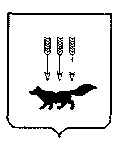 ПОСТАНОВЛЕНИЕАДМИНИСТРАЦИИ городского округа САРАНСКот   « 5»   сентября 2018 г.                                                   			№ 2067Об утверждении документации по внесению изменений в документацию по планировке территории, ограниченной ул. Лодыгина, Александровским шоссе, ул. Строительная (включая гаражные массивы), ул. Пролетарская (исключая территорию ТЭЦ-2) г. Саранска, включая проект межевания, в части изменения проекта межевания земельных участков в районе                     ул. Лодыгина г. СаранскаВ соответствии с Федеральным законом от 6 октября 2003 года  № 131-ФЗ                «Об общих принципах организации местного самоуправления в Российской Федерации», статьями 45, 46 Градостроительного кодекса Российской Федерации, постановлением Администрации городского округа Саранск 23 декабря                2013 года  № 3452 «Об утверждении документации по планировке территории, ограниченной ул. Лодыгина, Александровским шоссе,  ул. Строительная (включая гаражные массивы), ул. Пролетарская (исключая территорию ТЭЦ-2) г. Саранска, включая проект межевания» (с изменениями, внесенными постановлениями  Администрации городского округа Саранск  от  1 февраля 2017 года № 211, от             7 марта 2018 года № 516), постановлением Администрации городского округа Саранск от 23 апреля 2018 года № 953  «О подготовке документации по внесению изменений в документацию по планировке территории, ограниченной ул. Лодыгина, Александровским шоссе, ул. Строительная (включая гаражные массивы), ул. Пролетарская (исключая территорию ТЭЦ-2) г. Саранска, включая проект межевания, в части изменения проекта межевания земельных участков в районе ул. Лодыгина г. Саранска», с учетом публичных слушаний по внесению изменений в документацию по планировке территории (проект межевания территории), проведенных 1 августа 2018 года, заключения о результатах публичных слушаний, опубликованного 22 августа 2018 года, иных прилагаемых    документов Администрация городского округа Саранск  п о с т а н о в л я е т: 1. Утвердить документацию по внесению изменений в документацию по планировке территории, ограниченной ул. Лодыгина, Александровским шоссе,      ул. Строительная (включая гаражные массивы), ул. Пролетарская (исключая территорию ТЭЦ-2) г. Саранска, включая проект межевания, в части изменения проекта межевания земельных участков в районе ул. Лодыгина г. Саранска (заказчик – ООО «Сотес»).2. Контроль за исполнением настоящего постановления возложить                               на Заместителя Главы городского округа Саранск – Директора Департамента перспективного развития Администрации городского округа Саранск.       	3. Настоящее постановление вступает в силу со дня его официального опубликования. Глава  городского округа Саранск				                             П. Н. Тултаев				     Приложение  к постановлению Администрации городского округа Саранск от «___»_______2018 г. № ______Состав документации по внесению изменений в документацию по планировке территории,  ограниченной ул. Лодыгина, Александровским шоссе, ул. Строительная (включая гаражные массивы), ул. Пролетарская (исключая территорию ТЭЦ-2) г. Саранска, включая проект межевания, в части изменения проекта межевания земельных участков в районе                     ул. Лодыгина г. Саранска   №п/пНаименование документа1.Пояснительная записка2.Графическая часть2.1.Основная часть проекта межевания территории:2.1.1.Схема расположения элемента планировочной структуры в составе ранее разработанной документации по планировке территории2.1.2.Чертеж межевания территории М 1:5002.2.Материалы по обоснованию проекта межевания территории2.2.1.План фактического использования территории. Чертеж границ зон с особыми условиями использования территории М 1:500